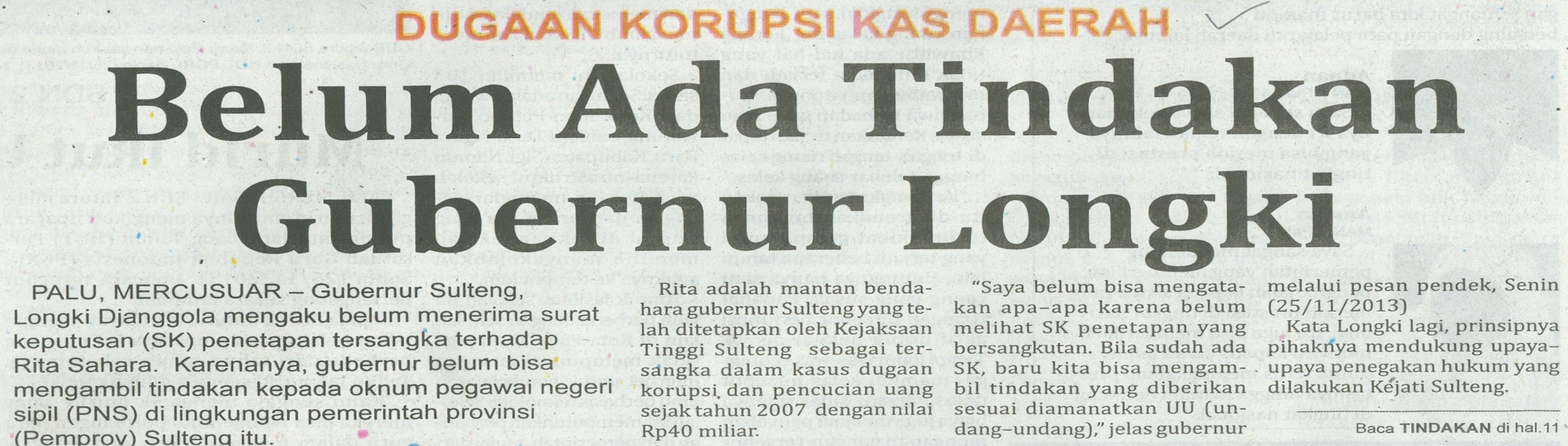 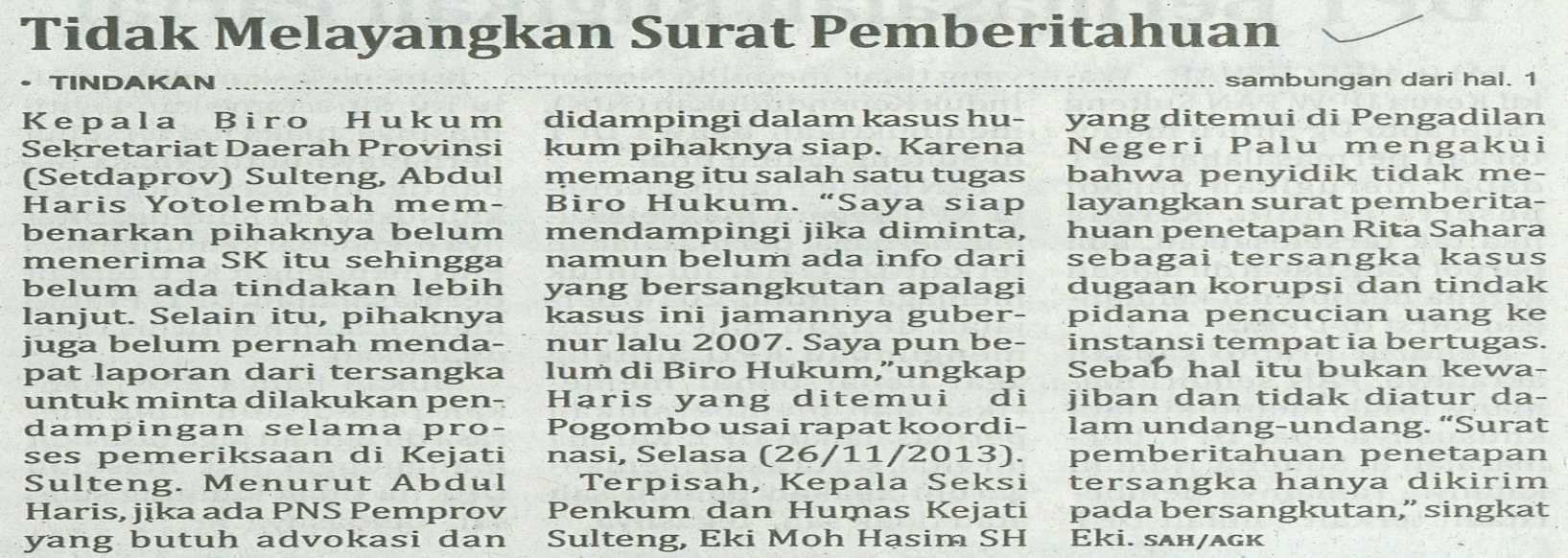 Harian    	:MercusuarKasubaudSulteng IHari, tanggal:Rabu, 27 November 2013KasubaudSulteng IKeterangan:Hal 1 Kolom 2-5, Hal 11 Kolom5-7KasubaudSulteng IEntitas:Provinsi Sulawesi TengahKasubaudSulteng I